ANMÄLAN FÖR KVALITETSBOKFÖRING VID OFFICIELL UTSTÄLLNING/ARRANGEMANGifylles av hästägaren och skickas tillSusanne Lindh Kyrketorp, Mästaregården 1
521 62 Stenstorp
Mailadress: kvalbok@swf.nu
På http://www.swf.nu hittar du ytterligare viktig information om vad som krävs för att ditt sto skall bli införd i kvalitetsboken.ANMÄLD HÄSTUPPFÖDARE OCH ÄGAREJag intygar härmed att ovanstående uppgifter är korrektaOmgående efter utställningen skickas kopia av resultatet samt uppställningsfoto till Susanne Lindh.Jag godkänner att dessa uppgifter publiceras på SWFs hemsidan (enl. GDPR)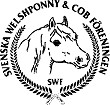 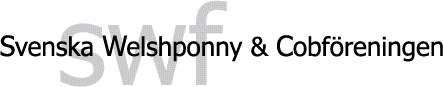 DatumArrangörPlatsNamnNamnReg.nrReg.nrSektion (A, B, C. D el WPB)Sektion (A, B, C. D el WPB)Färg och teckenFärg och teckenFärg och teckenFödelsedatumFödelsedatumKönFarReg./stb. nrMorMorMorReg./stb. nrMorfarReg./stb. nrMormorMormorMormorReg./stb. nrMormorsfarReg./stb. nrMormorsmorfarMormorsmorfarMormorsmorfarReg./stb. nrUppfödare, namn och postadressUppfödare, namn och postadressUppfödare, namn och postadressÄgarens namnAdressAdressPostnummer och postadressPostnummer och postadressTel.nrE-post adressE-post adressE-post adressOrt och datumHästägare eller dennes företrädare